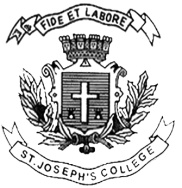 ST. JOSEPH’S COLLEGE (AUTONOMOUS), BANGALORE-27BBA/BBASF – VI SEMESTERSEMESTER EXAMINATION: APRIL 2022EXAMINATION CONDUCTED IN JULY - AUGUST 2022BBA DEH 6519 - Compensation ManagementTime-21/2 hrs									Max Marks-70This paper contains _____printed pages and four partsSection A I. Answer any five of the following 			(5x2 = 10 Marks)What do you mean by Compensation Management?What does Towers Perrin Total Rewards Model refer to?What is Hay Point methodWhat is Wage fixationAbbreviate BBOP State the benefits for Contingent workersSection BII. Answer any three of the following 			(3x5 = 15 Marks)What is an Incentive? Explain the Short-term and Long-term IncentivesExplain the Virtuous and Vicious circles with a diagramDescribe the Values of Employee benefits in detailWhat is Wage Payment? Give the differences between Salary and WagesSection C III. Answer any two of the following 			(2x15 = 30 Marks)Discuss about the Job analysis and Job evaluation Methods.Elaborate on Performance pay plans.Explore on the Theories of Wages.Section DIII. Answer the following					(1x15=15 Marks)An international consulting firm was experiencing unacceptably high levels of turnover among its technology professionals. A number of outside factors contributed to the problem. Tax laws, investment credits, and rapid industrial growth in the area of information technology created a demand for talent that outstripped the current supply. Large, established employers of technology professionals face competition for business and talent from nimble, aggressive start-up companies offering unique value propositions.A deteriorating cycle developed as employees left and existing client teams shouldered the burden. This threatened the quality of work and caused a decline in employee morale. Turnover management challenges ensued. A great deal of divergence existed among the senior leadership about solutions to the problem. In order to achieve better alignment between business and employee needs, the firm wanted to examine the rewards and development strategies for its technology professionals.Questions:Comment on the suitable career strategy.Give a suitable suggestion that how the team should successfully plan towards an organization’s performance through compensation structure.Give your views on the rewards and development strategy for the organization